 معرفی eScan راهکارها و خدمات eScanراهکارهای امنیت اطلاعات MicroWorldراهکارها و خدمات eScan :  با مدیریت یک کارآفرین پویا و تکنوکرات، آقای Govind Rammurthy، فعالیت خود را در سال 1993 آغاز کرد. از آن زمان، آن‌ها در زمینه توسعه راهکار‌های امنیت اطلاعات، مقابله با تهدیدات پیچیده و در حال توسعه فناوری اطلاعات پیشگام بوده‌اند. به همین جهت یکی از فعال‌ترین‌ها در صنعت محافظت هستند.دفتر مرکزی این شرکت در شهر بمبئی هند بوده و در زمینه ساخت و توسعه نرم افزار مشغول به فعالیت می باشد. این شرکت شامل بخشهای مختلفی از جمله مرکز توسعه نرم افزار، پرسش و پاسخ، تحقیق و توسعه و پشتیبانی 24 ساعته در 7 روز هفته می باشد که از طریق 5 دفتر منطقه‌ای در هند و با بیش از 300 کارمند در سراسر دنیا در حال ارائه خدمات به کاربران خود می‌باشد. محصولات این شرکت به 18 زبان دنیا در دسترس است و به زودی نسخه فارسی سازی شده این محصول نیز آماده عرضه به بازار خواهد شد.MicroWorld   برای مقابله با تهدیدات سایبری فعلی و در حال ظهور راهکارهای امنیتی توسعه یافته‌ای تحت نام‌های eScan و Nemasis را در زیر پرچم خود جای داده است. سبد محصولات آن‌ها شامل ویروس کش، ضد جاسوس افزار، امنیت محتوا، ضد هرزنامه، راهکارهای جلوگیری از نفوذ شبکه، ارزیابی آسیب پذیری و تست نفوذ (VAPT) می‌باشد.محصولات MicroWorld تمام طیف‌های امنیتی را پوشش می دهد و توانسته آن را به یک راهکار یک مرحله ای برای محافظت از تمام دارایی های امنیت اطلاعات شما تبدیل کند. طی سالهای گذشته، MicroWorld  با توسعه فناوری‌ها و راهکارهای نوآورانه، پیوسته در حال تلاش جهت ارائه اطلاعات امنیتی آینده نگر به رایانه‌ها با راهکارهای Enterprise ، SMB  یا حتی Home می‌باشد.کلمات کلیدی: eScan ،MicroWorld، ویروس کش، راهکارها و خدمات eScanدلایل فروش بی نظیرeScanجعبه ابزار ویروس کش  eScanجعبه ابزار ویروس کش eScanAV (MWAV) یکی از محبوبترین محصولات و ابزارهای پشتیبانی می‌باشد که توسط eScan ارائه می شود. مشتریان از جعبه ابزار eScan برای حذف بدافزار، نرم افزارهای تبلیغاتی، جاسوسی و همچنین برای از بین بردن "عوارض جانبی" آلودگی بدافزار استفاده می کنند.بسیاری از انجمن‌ها در سرتاسر جهان برای مشتریانی که تحت تأثیر آلودگی‌های شدید قرار دارند از eScanAV جعبه ابزار ضد ویروس (MWAV) استفاده می کنند. قابل توجه است که مجموعه ابزارeScan  بالاترین امتیازات را از AV-Comparatives  کسب کرده است.اگر مشتری eScan را خریداری کند، باید از جعبه ابزار ضد ویروس eScanAV (MWAV) در همه رایانه هایی که eScan ندارند نیز استفاده کند. این جعبه ابزار به صورت بارگیری مستقل در دسترس است.امنیت نقطه پایانeScan Endpoint Security به مشتریان کمک می کند تا USB ،Flash و سایر دستگاه های ذخیره سازی را ایمن کنند. این ویژگی لیست سفید و تأیید اعتبار دستگاه را فراهم می کند تا کاربران بتوانند از آلوده کردن سیستم خود با دستگاه های خارجی جلوگیری کنند. Endpoint Security کنترل برنامه که برای مسدود کردن برنامه های غیر مجاز استفاده می شود را نیز فراهم می کند.کمترین میزان استفاده از حافظهeScan یکی از کمترین میزان استفاده از حافظه (کمتر از 10 مگابایت در زمان های بیکار) را در میان تمام محصولات AV دارد.پشتیبانی رایگان از راه دور eScaneScan تنها محصول موجود در بازار است که امکانات پشتیبانی از راه دور را در نرم افزار یکپارچه کرده است و به مشتریان کمک می کند تا در سریعترین بازه‌های زمانی ممکن مسائل مربوط به بدافزار را کشف و حل کنند.لیست سفیدeScan، امروز می تواند به عنوان یکی از سریعترین اسکنرها به جهانیان معرفی شود، زیرا که  به غیر از پایگاه داده‌های بدافزار معمولی که همه فروشندگان ارائه می دهند آن‌ها دارای پایگاه داده هایی با لیست سفید هستند که پرونده‌های جدید ناشناخته یا پرونده های اصلاح شده را بررسی می‌کنند.فیلتر URL بدافزارحملات بدافزار مهندسی اجتماعی همراه با تهدید آسیب رساندن یا افشای اطلاعات حساس، خطرات بزرگی را برای افراد و سازمانها به همراه دارد. اینها صفحات وب با پیوند به برنامه هایی هستند که ایمن به نظر می رسند و برای فریب کاربر در بارگیری هایی مانند به روزرسانی نرم افزار، برنامه محافظ صفحه، ارتقا کدک ویدئو، Fake AV و غیره طراحی شده اند. به همین ترتیب لینک بارگیری یک مخرب را به طور فزاینده ای برای توزیع سریع بدافزارها و فرار از برنامه های امنیتی سنتی مورد استفاده قرار می‌دهند.با توجه به موارد فوق، آن‌ها اکنون ویژگی جدیدی را در eScan معرفی کرده‌اند که دسترسی کاربران به وب سایت ها و URL های مخرب را مسدود می کند. فیلتر URL بدافزارeScan را در نقاط پایانی تقویت می کند و به کاربران و مدیران سیستم ها کمک می کند تا از ورود بدافزارهای ناشناخته به کامپیوترها و شبکه ها جلوگیری کنند.محافظت جامع با کیبرد مجازیeScan  ویژگی های پیشرفته محافظت از حریم خصوصی مانند کنترل والدین مبتنی بر کاربر، فیلتر پاپ آپ و صفحه کلید مجازی را فراهم می کند. فیلترهای کنترل والدین و پاپ آپ ویژگی های قابل شخصی سازی هستند که به ترتیب به کاربران کمک می کند محتوای توهین آمیز را مسدود کنند.eScan شامل فیلتر پیشرفته فیشینگ وب است که کاربران را از وجود وب سایت های فیشینگ مطلع می‌کنند. eScan برای محافظت از سیستم در برابر مهاجمان به صفحه کلید مجازی مجهز شده است. کاربران می توانند هنگام تایپ اطلاعات حساس مانند گذرواژه بانکی یا شماره کارت اعتباری، از این صفحه کلید استفاده کنند.تشخیص خودکار حالت بازیeScan تنها محصولی است که از قابلیت تشخیص خودکار حالت بازی برخوردار است. این بدان معناست که وقتی یک گیمر در حال اجرای یک بازی پرطرفدار است، محصول به حالت "بیکار" در می آید تا بیشتر پردازنده به محصول گیمینگ داده شود.پشتیبان گیری خودکار از پرونده های مهمeScan تنها محصولی است که قابلیت پشتیبان گیری خودکار از سیستم عامل‌های مهم و پرونده‌های برنامه را فراهم می کند. اگر نوع جدیدی از یک آلوده کننده فایل (مانند Virut ، Virtob یا Sality) سیستم را آلوده کند، این ویژگی مهم می شود.اضافه کردن ویژگی های خودکار و رایگان در طول مدت قراردادeScan تنها محصولی است که در طول مدت قرارداد بدون هزینه، ویژگی های جدید (به عنوان به روزرسانی خودکار) را در اختیار مصرف کنندگان قرار می دهد. سایر فروشندگان به عنوان بخشی از عرضه محصولات جدید، هزینه های اضافی را به مشتریان می دهند که مشتریان باید هزینه آن را پرداخت کنند.عملکرد در حالت ایمن در صورت بروز آلودگی،eScan  توانایی اسکن و تمیز کردن در حالت ایمن را دارد.بررسی آسیب پذیریاکثر محصولات موجود در بازار عدم وجود بروزرسانی های مهم سیستم عامل را شناسایی کرده و به کاربر اعلام می‌کند. eScan تنها محصولی است که به طور خودکار به روزرسانی های سیستم عامل را بارگیری می‌کند (از مایکروسافت) و در صورت لزوم، آسیب پذیری‌ها را از بین می برد.صدور گواهینامه معتبر ISO توسط IntercertMicroWorld استانداردهای ISO 9001، ISO 14001، ISO 20000-1  و ISO 27001 توسط IAS-Accredited InterCert Certification ، (یک رهبر صدور گواهینامه جهانی)، دریفت کرده است. این گواهینامه نقطه عطف مهمی در تعهد MicroWorld در جهت ارائه بالاترین کیفیت محصولات و خدمات و تلاش‌های مستمر برای بهبود پیشرفت های فن آوری و توسعه محصول می‌باشد.جوایزمحصولات MicroWorld چندین آزمون و گواهینامه بسیار حرفه‌ای را که توسط ارزیابی کنندگان مستقل معتبر انجام شده است را با موفقیت گذرانده است. همچنین چندین گواهینامه و جوایز از معتبرترین آزمایشگاه‌ها از جمله AV-Test ، AV-Comparatives و آزمایشگاه PCSL دریافت کرده است.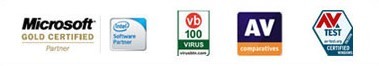  طی انجام آزمایشات آزمایشگاه AV TEST ویروس‌ کش‌های eScan جوایز بسیاری را از آن خود کرده است و دارای افتخارات ارزنده‌ای می‌باشد. همچنین ویژگی‌ها و اختیاراتی که شرکت eScan در اختیار مشتریان خود قرار داده است باعث ایجاد استقبال بی‌نظیر خانگی و سازمانی شده است.حداقل سیستم مورد نیاز ویندوز 10، ویندوز 8.1، ویندوز 8، ویندوز 7، ویندوز ویستا، ویندوز XP سرویس پک 3 [همه نسخه های 32 بیت و 64 بیتی] است. پردازنده 1 گیگاهرتزی با حافظه 1 گیگابایت و 1 گیگابایت فضای دیسک می تواند این نرم افزار را به صورت موثر اجرا کند.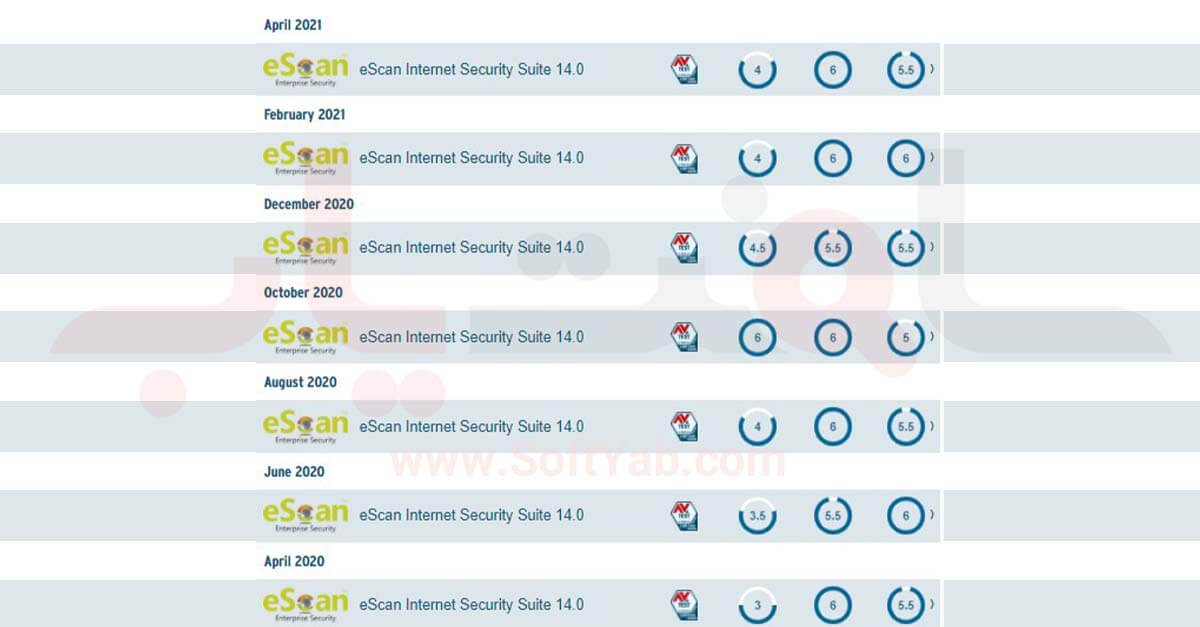 About eScan eScan Security solutions and servicesBackgroundMicroWorld develops Information Security solutions that provide protection against current and evolving cyber threats. MicroWorld, houses two brands under its banner namely eScan and Nemasis. Our product portfolio encompasses Anti-Virus, Anti-Spyware, Content Security, Anti-Spam, Network Intrusion Prevention Solutions, Vulnerability Assessment and Penetration Test (VAPT). Incorporated in the USA with offices worldwide, we are represented by our partners across the globe.

Headed by the dynamic entrepreneur and technocrat, Mr. Govind Rammurthy, MicroWorld began operations in the year 1993. Since then, we have been pioneers in the development of Information Security solutions and been an active contributor to the industry in combating complex and evolving IT threats.

MicroWorld's products cover the entire security spectrum, making it a one-stop solution for protecting all your information security assets. Over the years, MicroWorld has been redefining the Information Security landscape by developing innovative technologies and solutions. Our continued endeavor is to provide Futuristic Security Intelligence to computers; be it in an Enterprise, SMB, or even Home solutions.eScan Anti-Virus ToolkiteScanAV Anti-Virus Toolkit (MWAV) is part of the eScan product range and it is one of the most popular supporting tools that is given by us. Customers use eScan toolkit for malware/adware/spyware removal and also for removing the "after-effects" of malware infection. It is also available as a stand-alone download.Many forums across the world suggest and use eScanAV Anti-Virus Toolkit (MWAV) for customers who are affected by "strong" infections. As a result of this toolkit, eScan got the highest marks for malware disinfection from AV-Comparatives.If a customer purchases eScan, he also gets to use this eScanAV Anti-Virus Toolkit (MWAV) on all computers which DO NOT have eScan. The Toolkit is also available as a stand-alone download.Endpoint SecurityeScan Endpoint Security or device control is a feature which helps customers to secure USB/Flash and other storage devices. Device control also provides white-listing and device authentication so that users can "disallow" foreign devices from accidentally infecting their systems. Endpoint Security also provides application control, which is used for blocking unauthorized applications.Lowest memory usageeScan has one of the lowest memory-footprints (less than 10 MB at idle times) amongst all AV products.White-listingeScan, today, can boast of the fastest scanner because, other than regular malware databases which all vendors provide, we also provide white-listing databases, which ensures that our monitoring only checks for "NEW" unknown files or modified files, and not the regular files.Malware URL FilterSocially engineered malware attacks pose one of the largest risks to individuals and organizations alike by threatening to compromise, damage or expose sensitive information. These are web pages with links to applications that appear to be safe and are designed to fool the user into downloading them, like a software update, screen saver application, video codec upgrade, Fake AV, etc. Additionally, the download link delivers a malicious payload whose content type would lead to execution. In other words, the web is increasingly being used to quickly distribute malware and evade traditional security programs.Comprehensive Protection with Virtual KeyboardeScan provides enhanced Web Protection and Privacy Protection features, such as User-based Parental Control, Pop-up Filter, and Virtual Keyboard. Parental Control and Pop-up Filters are customizable features that would help users block offensive content and Pop-ups, respectively.
Comprehensive Protection with Virtual KeyboardeScan also includes an advanced Web Phishing Filter that warns users of Phishing Web Sites. It is also equipped with a Virtual Keyboard to protect the system against keyloggers. Users can use this keyboard while typing sensitive information, such as banking passwords or credit card numbers.Considering the above, we have now introduced a new feature within eScan (will be shortly available in real-time updates), which will BLOCK access of users to malicious websites / URLs. Malware URL Filter will further strengthen eScan on End points and will help users and systems-administrators to effectively mitigate loop-holes using which "UNKNOWN" malware enters into computers & networks.Auto-detection of gaming modeeScan is the ONLY product which features auto-detection of gaming mode. This means that when a gamer is running a popular game, the product will go into "idle" or "lowpriority" mode so that most of the CPU is given over to the gaming product.Auto-backup of critical fileseScan is the ONLY product which provides auto backup feature of critical OS and Application files. This becomes important if a new variant of a file infector (like Virut, Virtob or Sality) infects the system.Works in Safe ModeIn case of infections, eScan has the ability to scan and clean in safe mode.Vulnerability checksMost products in the market DETECT non-presence of critical OS updates and warn the user. eScan is the ONLY product which automatically DOWNLOADS these OS updates (from Microsoft) and if necessary, REMOVES the vulnerabilities.Auto and free feature additions during the period of contracteScan is the ONLY product that gives out new features (as auto-updates) to consumers FREE of cost during the contract period. Other vendors give out feature additions as part of NEW Product releases, for which customers have to pay.MicroWorld ClienteleOur clientele includes Government and Defense Organizations, companies in Telecom, IT & ITeS, Infrastructure, Finance and Educational Institutions worldwide. Many banking and financial institutions across the world, use our software to protect critical and sensitive data. Our products are also being used in several Schools, Universities, Hospital Networks, and Health Care Providers, globally. eScan is also sold worldwide through Large Format Retailers.Prestigious ISO Certification by IAS-Accredited InterCertMicroWorld has been rewarded under the standards of ISO 9001, ISO 14001, ISO 20000-1 and ISO 27001 by IAS-Accredited InterCert Certification, a global certification leader. This certification is a significant milestone in MicroWorld’s commitment towards providing the highest quality of products and services and continuous efforts to improve the technological advancements and product development.